Liceul Tehnologic T.F.,,Anghel Saligny’’ – SimeriaȘcoala Gimnazială ,,Sigismund Toduță’’                                       Numele elevului ...............................Profesor, Cosma Teodora                                                                Clasa a V –a D  Test inițial12.02.2019Se acordă 1 punct din oficiu.Subiectul I (3 puncte) Încercuiți răspunsul corect, la următoarele exerciții:1) Aproximarea prin lipsă la sute de unități a numărului   59234  este:a) 58123       b) 59200      c) 50000      d) 60000      e) 400002) Aproximarea prin adaos la zeci de mii a numărului   731205  este:a) 731215      b) 731245      c) 741205      d) 745316      e) 8423163) Suma celor mai mici numere  , , și este egală cu:a)  8175      b) 8114      c) 7523      d) 1935      e) 1931Subiectul al II – lea (3 puncte)1) Asociați fiecărui element din coloana A  elementul corespunzător din coloana B: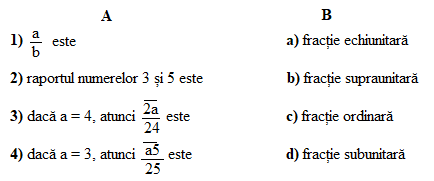 2) Stabilliți valoarea de adevăr a relațiilor:i) 15 < 25 < 35  (A) (F);      ii)   (A) (F);       iii)   (A) (F).Subiectul al III – lea (3 puncte) Rezolvații complet problemele:1) Calculați: 2) Determinați două numere naturale știind că au suma  81 și  că numărul mai mic se cuprinde în diferența dintre numărul mai mare și 3 de 5 ori.Notă: Toate subiectele sunt obligatorii. Timpul de lucru este de 35 – 40 minute.